21st Annual Poetry Ink: 100 Poets ReadingSunday, April 16, 2017, 12 noon WE WANT YOU ALL: Academic Poets, Famous Poets, Free Form Poets, Street Poets, Unknown Poets, Spoken Word Poets, Published Poets, Unpublished Poets, and moreEach reader gets 3 minutes -For 2017, the readings will be in alphabetical order A to Z – By First NameYOU NEED TO DO THIS NOW DEADLINE March 3, 2017To be published in the 21st Annual Poetry Ink Anthology• Fill out this form and return it with your poem and $15.00 (pre-payment for one book).• Please submit one poem only, limited to one page in length, approx. 30 lines, no wider than 4 1/4", in 12 point Times New Roman plus one to two sentences about you.• You must send the poem by email to poetryink@moonstoneartscenter.org with Poetry Ink as the subject line AND hardcopy with your check to Moonstone, 110 S. 13th St., Phila. PA 19107 (hard copy insures we can check the formatting of your poem since electronic transmission may not hold formatting)• All poems must be received by email by March 3, 2017.We will distribute the book at Poetry Ink on Sunday, April 16, 2017. ___ copies of the Commemorative Poetry Ink 2017 Book @ $15.00------- $_______Postage (only if you want us to mail the book to you) @ $5.00 ------------- $_______Contribution -------------------------------------------------------------------------$_______Total Enclosed ---------------------------------------------------------------------- $ _______Make checks out to Moonstone and send to 110A S. 13th Street, Philadelphia, PA 19107. Name: Address:City: State: Zip:Phone: Fax: Email:To Register to Read (you do not have to be in the anthology to read)Name: Address:City: State: Zip:Phone: Fax: Email:We will send out a schedule of approximate times for each person’s reading in late March. Please invite your friends and feel free to pass this information along to any other poets & writers that you think might be interested in participating. This is a pot-luck event so please bring your poetry, something good to eat or drink, and conversation.A project of Moonstone Arts Center, 110A S. 13th Street, Philadelphia PA 19107, 215-735-9600, www.moonstoneartscenter.org, larry@moonstoneartscenter.org  (Over)21st Annual Poetry Ink:100 Poets ReadingSunday, April 16, 2017 12 noon WE WANT YOU ALL: 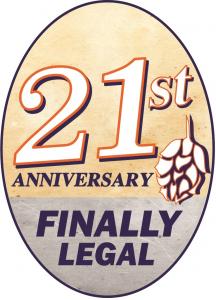 Academic Poets, Famous Poets, Free Form Poets, Street Poets, Unknown Poets, Spoken Word Poets, Published Poets, Unpublished Poets, and morePoetry Ink is an open, festive, and participatory community event. Please invite your friends and feel free to pass this information along to any other poets that might be interested in participating.Each reader gets 3 minutes - Readings will be in A to Z by first name - A full day of poetry, food & camaraderie!REGISTER TODAYDeadline March 3, 2017www.moonstoneartscenter.org/poetryinkA project of Moonstone Arts Center, 110A S. 13th Street, Philadelphia PA 19107, 215-735-9600, www.moonstoneartscenter.org (Over)